Publicado en Barcelona el 12/03/2024 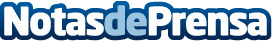 Mérica, estará en Alimentaria 2024, la Feria Internacional de alimentos y bebidas más importante de EuropaMérica estará presente en la Feria Alimentaria 2024, que se llevará a cabo del 18 al 21 de marzo en la Fira Barcelona. La compañía presentará su amplia oferta de marcas y productos, así como todas las novedades para este año como las pulpas y el caféDatos de contacto:Alejandra EspinosaMérica / Marketing+34692269896Nota de prensa publicada en: https://www.notasdeprensa.es/merica-estara-en-alimentaria-2024-la-feria Categorias: Internacional Nacional Gastronomía Marketing Cataluña Industria Alimentaria Eventos Consumo Industria Otras Industrias http://www.notasdeprensa.es